Муниципальное бюджетное учреждение дополнительного образованияЦентр дополнительного образования «Созвездие» г. Балашова Саратовской областиСтруктурное подразделение IT-куб Балашов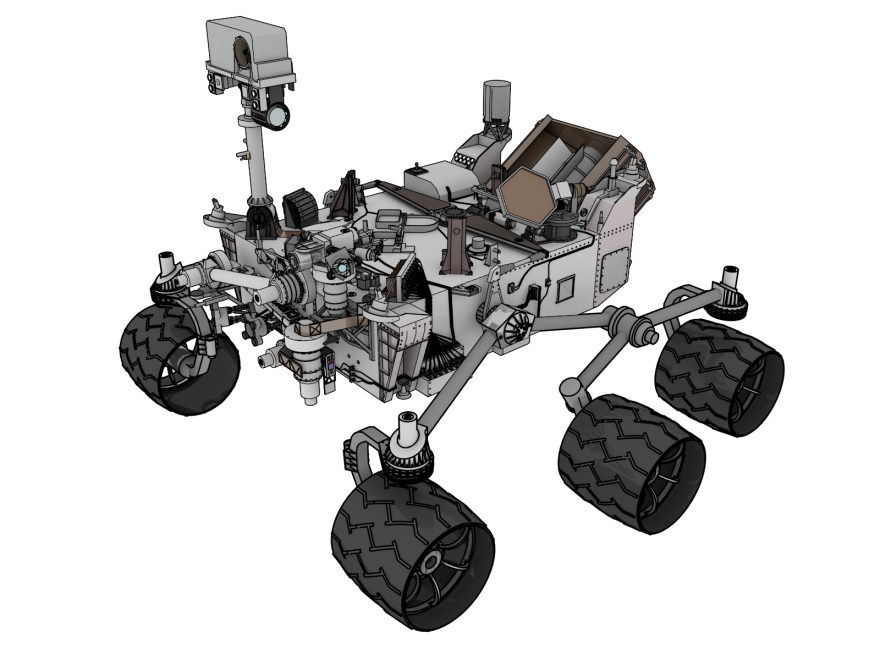  Проект на тему«Марсоход»Авторы:Неретин МаксимСтепанов Алексей, обучающиеся     группы «Проектная робототехника»ЦЦОД IT-куб г. БалашовРуководитель: Педагог дополнительного образования I квалификационной категорииСытин Андрей ГеоргиевичБалашов-2022 г.Содержание:1 этап: Обозначение темы проекта2 этап: Цель и задачи представляемого проекта. 3 этап: Разработка механизма на основе конструктора  LEGO Mindstorms EV3.4 этап:  Сборка конструкции марсохода.5 этап: Составление программы для работы механизма в среде Lego Mindstorms EV36 этап: Тестирование модели, устранение дефектов и неисправностей.Тема:  «Действующая модель марсохода»Цель проекта: Создание конструкции исследовательского марсохода.Задачи:1. Собрать научный и практический материал по теме проекта;2. Разработать собственную конструкцию марсохода на основе конструктора LEGO Mindstorms EV3;3. Создать программу среде Lego Mindstorms EV3 для работы марсоходаПрактическая значимость проекта:
- разработка прототипа многофункционального робота для исследования Марса,- приобретение опыта самостоятельного поиска, анализа и отбора информации с использованием новых информационных технологий для решения познавательных задач;  Основные этапы разработки проекта:1. Первый этап – выбор и обсуждение темы проекта.Результат — утверждение проекта «Марсоход»2.  Второй этап –исследовательский:- изучение рельефа поверхности и состава почвы планеты;- сбор информации о марсоходах.Результатом второго этапа стал сбор информации о планете Марс и созданных для её изучения марсоходах.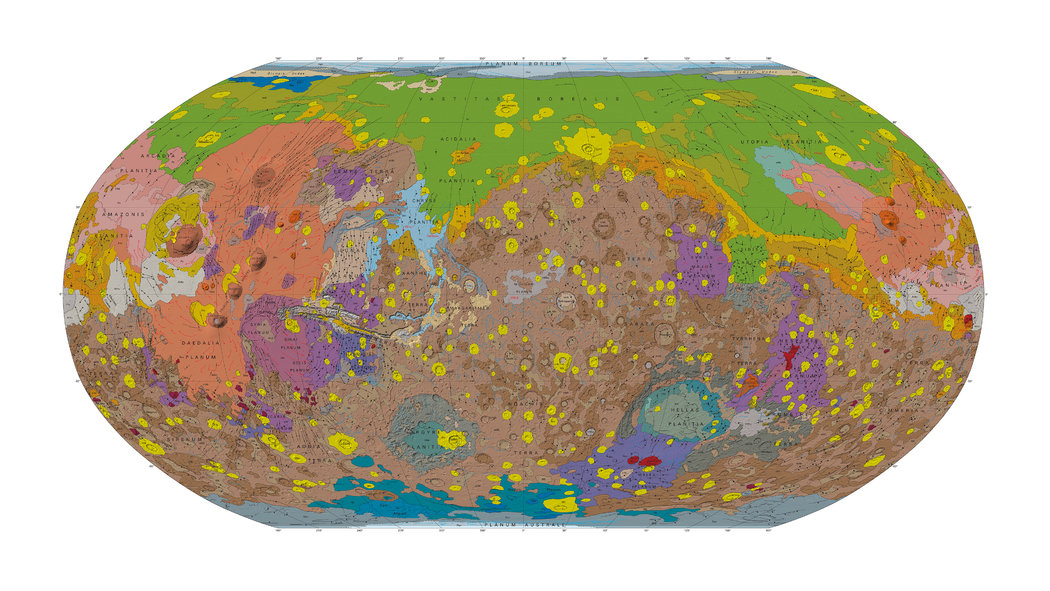 3. Третий этап — проектирование:-  разработка оптимальной конструкции марсохода для работы на поверхности планеты;- определение конфигурации модели и используемых датчиков.Результатом третьего этапа стало определение основных особенностей устройства марсоходов и разработка проекта марсохода.4. Четвертый  этап – сборка модели марсохода: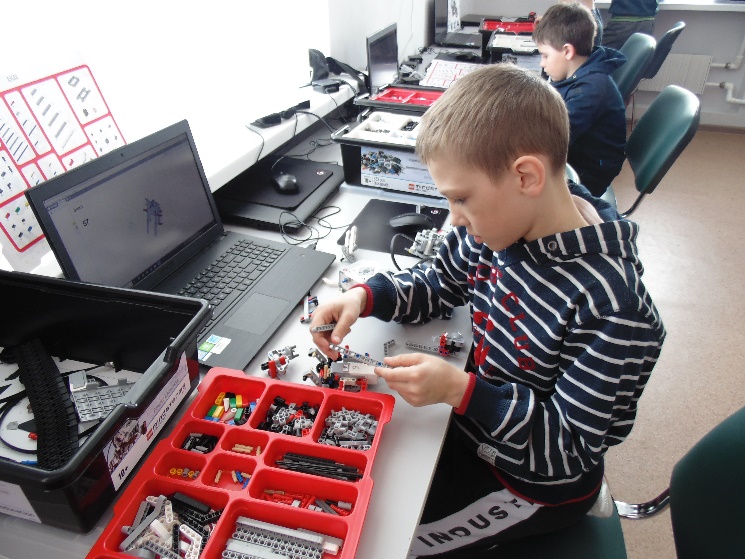 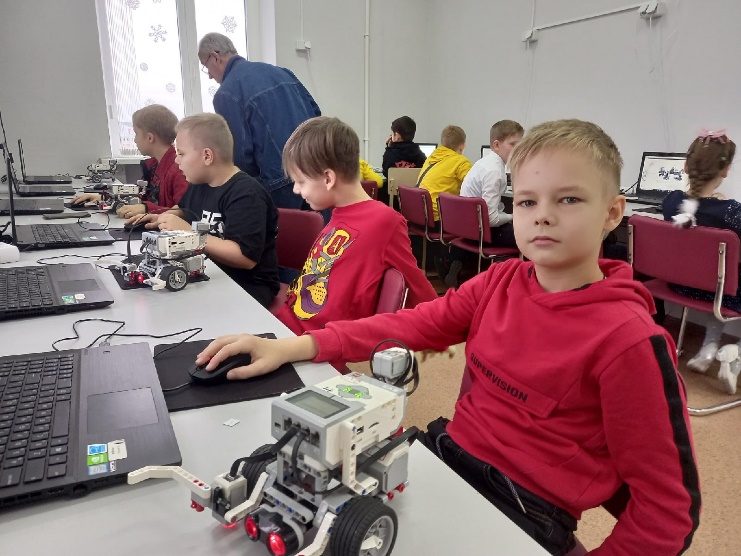 Результатом четвертого этапа стала постройка модели марсохода5. Составление программы для работы механизма в среде Lego Mindstorms EV3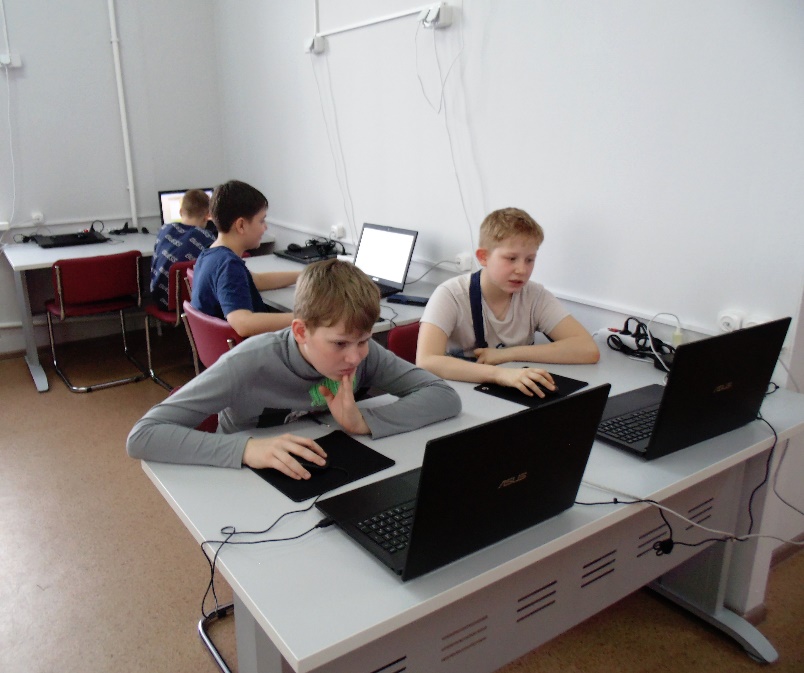 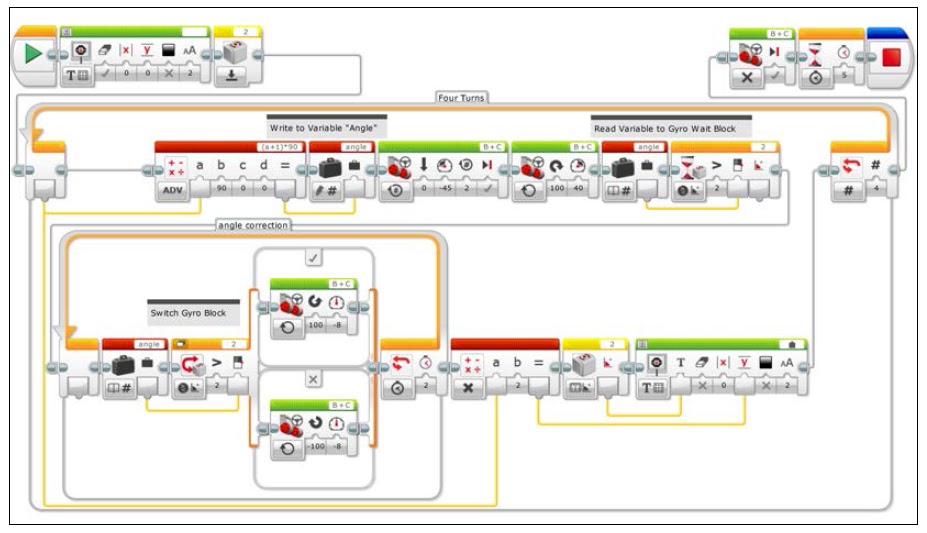  Результатом этого этапа стало написание программы для робота-марсохода.6. Модель проходит тестирование , исправляются выявленные недостатки конструкции, дефекты и неисправности.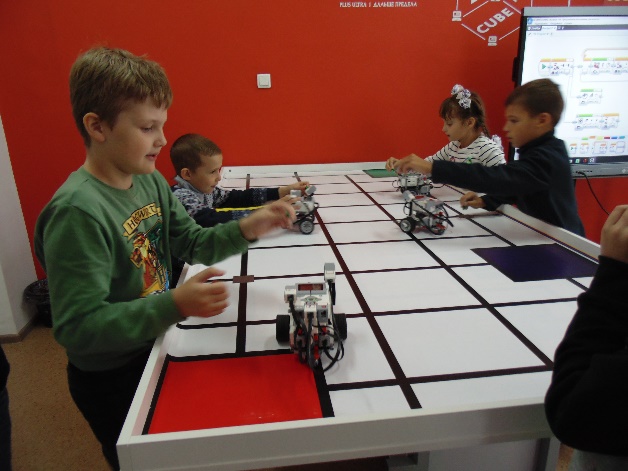 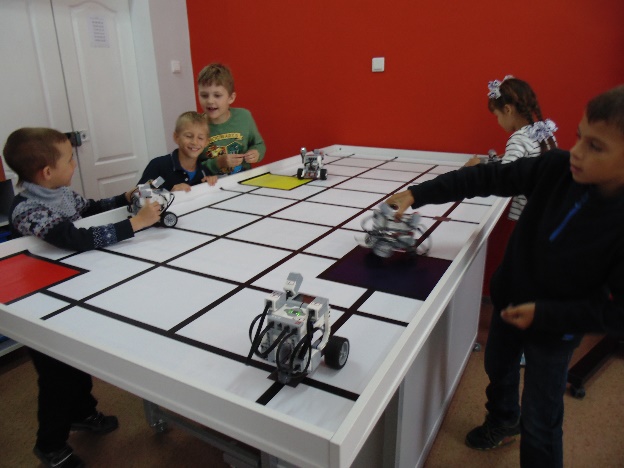 